Fulwell Junior School Sport Premium Funding					Respect, Aspire, Achieve – Be the best you can be	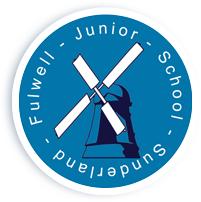 2019-20In the academic year 2019-20, we will we receive £19,458 in sports premium funding following Government increases to the grant from 2017. The budget will be directed to ensure that all five categories of the grant condition are fulfilled. Impacts & sustainability information will be updated across the school year as the document is live:-The engagement of all pupils in regular physical activityThe profile of sport and PE raised across the school as a tool for whole school improvementIncreased confidence, knowledge and skills of all staff in teaching PE and sport.Broader experience of a range of sports and activities offered to all pupils.Increasing participation in competitive sport.ExpenditureDetailsImpactSustainabilityLink to Grant ConditionsCostSilver Package SLA from the Sunderland Schools Sports Partnership Summer term residual balance of Platinum Package for 2018-19Part year support to end of July 2018. New year SLA to July 2020Enhanced programme of sports support to include:-Access to the Create Development three day ‘Real PE’ course which provides full teaching resources and schemes of work. Entry to 6 flagship competitions featuring swimming gala, trampoline festival, health & wellbeing launch event, Olympic Sports day, Infant agility challenge and Gymnastics celebrationCost of transport to and from 3 of the flagship eventsLeadership training for 30 Year 5 students (to comply with the School Games Mark requirement) who will attend a full day workshop and receive a certificate and t-shirt.Full access to the sport CPD calendarConference attendance for 2 staffThe profile of sport and PE was raised across the school through appointment of a lead TA and teacher who both received training in ‘RealPE’.  A whole staff day of RealPE training was organised which was adapted for FJS to include all TA’s and teachers.  TA’s helped deliver a set of sessions to year 1-6 supported by a RealPE instructor.  This increased confidence, knowledge and skills of all staff in teaching PE and sport.Children across school took part in taster sessions including Judo to help broaden the experience of sports and activities offered to all pupils.  This has led to several children enrolling in Judo classes outside of school.  An after school provision of palates was also accessed by several students.Over the course of the year (to March 2020) FJS had an increasing in participation in competitive sport.This included a girls year 5/6 team competing in the Jill Scott football cup, a cricket team Year 5/6 competing in a FJS organised interschool cup and a year 5 rugby team competing in an interschools cup.  Children also took part in swimming gala, trampoline festival, health & wellbeing launch event.  (See PE floor book).TBCALLSummer term SLA to end of July : £1,830New SLA£2,500 (July 2019-July 2020)Bought in Professional ServicesIndependent sports coaching schemes signposted by SLA but not included in SLA fee. Individual sport programmes and workshops as part of the continued enhancement of the PE Curriculum. Links to attainment – wider opportunity for participation. 2019-20 schemes include:Skipping Festival : June Year 4TAG Rugby (November-December) – Year 3Boys Football Team & Coaching : Year 6Girls Football Team & Coaching : Year 5/6Beacon of Light for hire of facilitiesHigh take up of competitive sport involvement. 100% of year 4 accessed TAG Rugby coaching (November-December).  30% of Year 3 also accessed TAG rugby as an additional provision to PE session.100% of year 3 accessed Cricket coaching (February-March).  30% of Year 5 accessed trampoline festival, 30% Year 4 accessed a multisport wellbeing event.Boys Football Team & Coaching : Year 6Coaching and training provided by ‘The Beacon of Light’ and ‘Monkwearmouth academy’ weekly.Girls Football Team & Coaching : Year 5/6Coaching and training provided by ‘Monkwearmouth academy’ twice weekly.£3,500Staff overtimeProvision of sport based after school clubs run by school staff in addition to their contracted hours. Netball, football, multi-sports, dance etc.High take up of competitive sport involvement. Involvement in inter-school tournaments and further regional representation, creating sense of pride and self worth. Twitter, school website and display was used effectively in school to keep all up to date with events and results.  This included our girls football team coming 4th in the Jill Scott Girls cup.  Our boys finished the season 2nd in the league (which was cut short due to Covid-19).  We also had groups of children represent the school for other sports such as Rugby city tournaments. We organized an inter school cricket match with support from Monkwearmouth school and Whitburn cricket association.Celebration of events took place in year group meetings and during whole school assembly for teams.Due to Covid-19 events after March were suspended.Coaches for Judo-England and Trampoline events were invited into school delivering to the whole school one class at a time.On going success criteria. 1, 4, 5£1,000TransportCoaches for weekly swimming provision Year 4 and for other sport festivals and events not supported by SLA.Allowed full participation for the children involved.5£3,000EquipmentOn-going delivery of the PE curriculum. Necessity to update equipment as it becomes obsolete and as new initiatives are introduced. Replacement of playtime equipment – standard equipment degrades quickly due to constant use.Investment in new PE equipment Summer/Autumn Term 2019Purchase of new bespoke kits for boys and girls football teamAdditional kit investments for ad-hoc sport tournamentsInvestment in new PE equipment Summer/Autumn Term 2019 ensured that the delivery of the RealPE scheme increased the engagement of all pupils in regular physical activity.Purchase of new bespoke kits for boys and girls football team as well as additional kit investments for ad-hoc sport tournaments helped to raise the profile of sport and PE raised across the school.1, 4£5,500 (est. subject to change)CPD & CostsSport co-ordinator training and associated costs for supply cover.Purchase of Create Development whole school PE scheme, Year 3-5Real PE is now used by our specialist HLTA in years 3-6.  All staff have received training on how to use the programme and the resources that accompany it in order to teach PE to ensure standards remain high.On-going professional development of staff has increased subject knowledge.3£1,000£1,395Total Cost£19,725